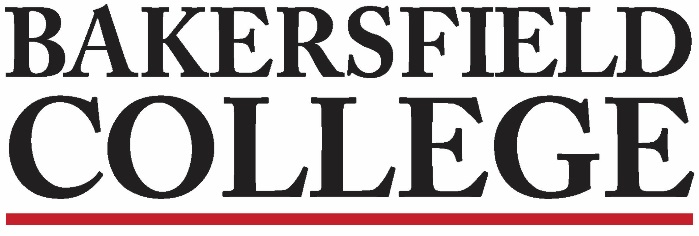 Accreditation and Institutional Quality (AIQ) CommitteeApril 5, 20223:00 to 4:00 ZoomAgendaAIQ Members: Grace Commiso, Jessica Wojtysiak, Kristin Rabe, Sondra Keckley, Kimberly Nickell, Jonathan Brown, Talita Pruett, Jason Stratton, Laura Miller, Kim Arbolante, Patsy Garcia, Lindsay Ono, Sheila Fuller, Regina Rivera, Jennifer Achan, Tom Moran, Leo Ocampo, Sooyeon Kim, Jennifer AchenApproval of Minutes 3-22-22 Motion by Jonathan, second by Kim – unanimous approval3:02pmChair Report: Grace and Jessica Grace - The CCCSE is live and sent out.  Working with OIE to clean up lists.Jessica3:04pmProgram Review Report: Kim and KristinAdded closing of the loops: assessment, and program goals.  These are added in to help with accreditation.  Lots of resources, everything has resources, like video examples to help through the process.  Very close to ready to go.  Training happening now.If you need access to previous program reviews, contact chair or team.3:05pmMidterm Team Update: Jason & LeoPolishing the final document, no content change, April 20th it will be voted on by Senate, then votes from college counsel, both may happen in time for Board to read in May.3:09ISS Standards Review We will wait until a missing member is present for further discussion of FinAid numbers.We are looking at increasing the floor for Bachelor’s completion.  The average of the previous three years is 12.67, with a std of 4.  However, we recent year of 17 may be most reflective, so we are going to contact someone expert in this question.There is a question regarding students who are not pursuing well codified goals.  Badging is something that could be incorporated in the future.The associates completion numbers should be increased.  We are looking at the last year as more representative, and adding a std to get 6,000 aspirational goal.  Lower limit will be further discussed next time.We returned to Fin Aid discussion.  There was an unusual happening in the last year, so we used an overall average for basis of conversation.Certificate of completion considered moving to 1901, 2300, based on last few years.Transfer counts floor increased, weighting last year more.  We will check in with domain expert to see if they have their own goals.New ADT should be increasing, based on program growth.  So, we used the most recent year as a basis for setting goals.Units at degree changes are based will focus on the last three years.  Next meeting Sooyeon will show the field adjusted, by adding in ADT’s.35 minutes